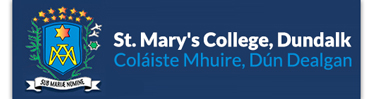 THIRD YEAR BOOKLIST – 2019- 2020JUNIOR CERTTHIRD YEAR BOOKLIST – 2019- 2020JUNIOR CERTTHIRD YEAR BOOKLIST – 2019- 2020JUNIOR CERTTHIRD YEAR BOOKLIST – 2019- 2020JUNIOR CERTTHIRD YEAR BOOKLIST – 2019- 2020JUNIOR CERTTHIRD YEAR BOOKLIST – 2019- 2020JUNIOR CERTSUBJECTTick subjects being studied for JCTEXTBOOK – PLEASE TAKE NOTE OF THE TEXT BOOKS THAT HAVE ‘CARRIED ON’ FROM SECOND YEAR.Retain all books from first & second year?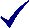 PUBLISHING HOUSE(Folens, Educational Company, etc.)SUBJECT MATERIALS(Hard backs, Colours etc.)Retain all hardbacks from first & second year?RELIGIOUS EDUCATIONRetain all books from 2nd year.‘Light The Way’ by Niall Boyle (carried on from second year).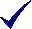 MentorA4 Hardback.Colouring pencils.ENGLISHRetain all books from 2nd year.‘Romeo & Juliet’ with notes by Patrick Murray.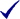 Educational Company.A4 Hardback.Refill Pad.€5 for book rental scheme.A4 Pocket Display Folder.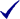 GAEILGERetain all books from 2nd year.Higher Level: Turas 3 Textbook & Activity BookOrdinary Level: Turas 2 Textbook & Activity BookCollins Gem Irish DictionaryPurchase:HIGHER LEVEL ONLY: Novel – ‘Cúpla’ by Ógie Ó CéilleachairEducate.ie Cló Iar-Chonnacht (CIC)A4 Hardback.A4 Pocket Display folder.MATHEMATICSHigher Level: Text and tests 2Ordinary Level: Text and Tests 2.LEVELS WILL CONTINUE AS PER SECOND YEAR.The Celtic Press.Project maths copy.Geometry set.Casio scientific calculator.GEOGRAPHYRetain all books from 2nd year.‘Geography in Action’Educate.ie A4 Hardback.HISTORYRetain all books from 2nd year.‘Uncovering History’.FolensA4 Hardback.A4 Pocket Display folder.Colouring pencils. SCIENCE‘Essential Science’ by Kennedy, Lawlor & FinnFolensA4 Hardback.CSPERetain all books from 2nd year. ‘Make a Difference 2017’, Fourth Edition.FolensA4 Hardback.SPHE/ WELL BEING(This is a different book from last year)‘Health and Wellbeing SPHE 3’ Educational Company. A4 Hardback.BUSINESS STUDIES‘Be Business’ Textbook & workbook Gill Education2 A4 Hardbacks.A4 Pocket Display folder.FRENCHRetain all books from 2nd year.A4 Hardback.Copy.GERMAN1. Viel Spaß 1 (German for Junior Cycle) by Anna Maria Newell & Niamh O’Rourke2. Viel Spaß 2 (German for Junior Cycle) by Anna Maria Newell & Niamh O’Rourke Pocket German English dictionary. C.J. FallonC.J. FallonA4 Hardback.ARTRetain all materials, pieces and artwork from last year.-2B, 4B & 6B Pencil.Rubber.Ruler.Prit-stik.12pk Watercolour pencils.12pk Colouring pencilsArt fee: €25.HOME ECONOMICSRetain all books from 2nd year.‘Learning For Life’ Textbook & workbook Carmel Enright & Maureen Flynn.FolensA4 Hardback.MUSICRetain all books from 2nd year.‘Bravo’ Textbook, Marita Keirns and May Costello.Educational company exam papers.FolensManuscript copyA4 Hardback.Colouring pencils.TECHNICAL GRAPHICS‘Understanding Technical Graphics’, by John & Tadhg O Sullivan
Exam Papers: any dual level set of examination papers.
Gill Education. Full drawing kit which should contain: 2 set squares.2 2H pencils.Protractor.Compass. Rubber.Sharpener.Masking tape.A3 folder.Practical Fee: €25.MTW‘Wood: Materials Technology’, by Michael Cross.Exam Papers: any dual level set of examination papers.
PROJECT STORAGE BOX TO BE CONFIRMED IN SEPTEMBER.Educational Company.2 A4 Hardbacks.2 A4 Pocket Display folder.Wood fee: €25.TECHNOLOGY‘Technology for Junior Cert’ by Paul Enright.Exam Papers: any dual level set of examination papers.

PROJECT STORAGE BOX TO BE CONFIRMED IN SEPTEMBER.Golden Key Publishing. A4 Hardback.2 A4 Pocket display folder.Technology fee: €25.